14th ICRED MEETINGMarch 2023HOTEL BOOKING FORM Please kindly complete your reservation form and return to Ms.  Rany Lim PLEASE MAIL OR FAX TO: sales.pp@angkorparadise.net / Fax: (+855)  78 760 690Tel: (+855) 63 760 690 /Address	: National road No6, Phum Taphul, Sangkat Svay Dangkum, Siem Reap, Cambodia1. PARTICIPANT INFORMATION 1. PARTICIPANT INFORMATION 1. PARTICIPANT INFORMATION 1. PARTICIPANT INFORMATION 1. PARTICIPANT INFORMATION 1. PARTICIPANT INFORMATION 1. PARTICIPANT INFORMATION 1. PARTICIPANT INFORMATION 1. PARTICIPANT INFORMATION Title  Mr.    Mr.    Mr.    Mr.    Mr.    Mr.    Mr.    Mr.   Title  Mrs.  Mrs.  Mrs.  Mrs.  Mrs.  Mrs.  Mrs.  Mrs. Title  Ms.   Ms.   Ms.   Ms.   Ms.   Ms.   Ms.   Ms.  Passport No. (For Security Passes)CountryCountryCountryCountryFirst NameLast NameLast NameLast NameLast NameOrganizationPhoneIncluding national & regional number (ex. +855-78- 760 690)Including national & regional number (ex. +855-78- 760 690)Including national & regional number (ex. +855-78- 760 690)Including national & regional number (ex. +855-78- 760 690)Including national & regional number (ex. +855-78- 760 690)Including national & regional number (ex. +855-78- 760 690)EmailAddress2. HOTEL RESERVATION 2. HOTEL RESERVATION 2. HOTEL RESERVATION 2. HOTEL RESERVATION 2. HOTEL RESERVATION 2. HOTEL RESERVATION 2. HOTEL RESERVATION 2. HOTEL RESERVATION 2. HOTEL RESERVATION Check-inCheck-outCheck-outCheck-outCheck-outNumber of Nights______ Night(s)______ Night(s)Sharing with  ※ I will share my room with this person※ I will share my room with this person※ I will share my room with this person※ I will share my room with this person※ I will share my room with this person※ I will share my room with this person※ I will share my room with this person※ I will share my room with this personFlight DetailedArrival Flight____________ Time________________                Arrival Flight____________ Time________________                Arrival Flight____________ Time________________                 Airport pick up             Yes       No  Airport transfer             Yes      No (air pot picks up and transfer will offer with complimentary) Airport pick up             Yes       No  Airport transfer             Yes      No (air pot picks up and transfer will offer with complimentary) Airport pick up             Yes       No  Airport transfer             Yes      No (air pot picks up and transfer will offer with complimentary) Airport pick up             Yes       No  Airport transfer             Yes      No (air pot picks up and transfer will offer with complimentary) Airport pick up             Yes       No  Airport transfer             Yes      No (air pot picks up and transfer will offer with complimentary)Room Booking:                                                                                                               I would like to reserve……………………………………Room Booking:                                                                                                               I would like to reserve……………………………………Room Booking:                                                                                                               I would like to reserve……………………………………Room Booking:                                                                                                               I would like to reserve……………………………………Room Booking:                                                                                                               I would like to reserve……………………………………Room Booking:                                                                                                               I would like to reserve……………………………………Room Booking:                                                                                                               I would like to reserve……………………………………Room Booking:                                                                                                               I would like to reserve……………………………………Room Booking:                                                                                                               I would like to reserve……………………………………ANGKOR PARADISE HOTEL (HOTEL CONFERENC)(Please tick  your room type)ANGKOR PARADISE HOTEL (HOTEL CONFERENC)(Please tick  your room type)ANGKOR PARADISE HOTEL (HOTEL CONFERENC)(Please tick  your room type)ANGKOR PARADISE HOTEL (HOTEL CONFERENC)(Please tick  your room type)ANGKOR HOTEL (RECOMMENTED HOTEL)(Please tick  your room type)ANGKOR HOTEL (RECOMMENTED HOTEL)(Please tick  your room type)ANGKOR HOTEL (RECOMMENTED HOTEL)(Please tick  your room type)ANGKOR HOTEL (RECOMMENTED HOTEL)(Please tick  your room type)ANGKOR HOTEL (RECOMMENTED HOTEL)(Please tick  your room type)Room TypeSingle                            Twin/DoubleTwin/DoubleRoom TypeRoom TypeRoom TypeSingle                          Twin/DoubleDeluxe Room USD45.00                   USD50.00                        USD50.00                       Deluxe RoomDeluxe RoomDeluxe Room USD38.00                USD43.00                       Executive Suite  USD150.00                 USD150.00 USD150.00Junior Suite RoomJunior Suite RoomJunior Suite Room USD55.00                      USD55.00                      We are pleased to extend a series of special benefits: *Welcome drink and cold towels upon group arrival               *In room amenities on arrival including water (replenished every day)*Complimentary coffee/tea making facility                            *Complimentary use of the Swimming Pool*Complimentary access to the steam room, sauna                 *Complimentary Buffet breakfast *Complimentary used of internet (WIFI)*Airport Pick up and Transfer [Important Notices]All room rates will be charged in US Dollar and include breakfast, tax and service charge. Check-in Time: From 14:00              Check-out Time: By 12:00Request for early check-in and/or late checkout will be subjected to room availability and chargeable.CANCELLATION POLICYIf cancellation is made before 16 days: no chargeIf cancellation is less than 16-8 days before arrival date: 50% chargeIf cancellation is less than 7 days before arrival date: 70% chargeIf no-show or same day cancellation: 100% charge * “No-show”: When guests do not check in without any notice in advance.We are pleased to extend a series of special benefits: *Welcome drink and cold towels upon group arrival               *In room amenities on arrival including water (replenished every day)*Complimentary coffee/tea making facility                            *Complimentary use of the Swimming Pool*Complimentary access to the steam room, sauna                 *Complimentary Buffet breakfast *Complimentary used of internet (WIFI)*Airport Pick up and Transfer [Important Notices]All room rates will be charged in US Dollar and include breakfast, tax and service charge. Check-in Time: From 14:00              Check-out Time: By 12:00Request for early check-in and/or late checkout will be subjected to room availability and chargeable.CANCELLATION POLICYIf cancellation is made before 16 days: no chargeIf cancellation is less than 16-8 days before arrival date: 50% chargeIf cancellation is less than 7 days before arrival date: 70% chargeIf no-show or same day cancellation: 100% charge * “No-show”: When guests do not check in without any notice in advance.We are pleased to extend a series of special benefits: *Welcome drink and cold towels upon group arrival               *In room amenities on arrival including water (replenished every day)*Complimentary coffee/tea making facility                            *Complimentary use of the Swimming Pool*Complimentary access to the steam room, sauna                 *Complimentary Buffet breakfast *Complimentary used of internet (WIFI)*Airport Pick up and Transfer [Important Notices]All room rates will be charged in US Dollar and include breakfast, tax and service charge. Check-in Time: From 14:00              Check-out Time: By 12:00Request for early check-in and/or late checkout will be subjected to room availability and chargeable.CANCELLATION POLICYIf cancellation is made before 16 days: no chargeIf cancellation is less than 16-8 days before arrival date: 50% chargeIf cancellation is less than 7 days before arrival date: 70% chargeIf no-show or same day cancellation: 100% charge * “No-show”: When guests do not check in without any notice in advance.We are pleased to extend a series of special benefits: *Welcome drink and cold towels upon group arrival               *In room amenities on arrival including water (replenished every day)*Complimentary coffee/tea making facility                            *Complimentary use of the Swimming Pool*Complimentary access to the steam room, sauna                 *Complimentary Buffet breakfast *Complimentary used of internet (WIFI)*Airport Pick up and Transfer [Important Notices]All room rates will be charged in US Dollar and include breakfast, tax and service charge. Check-in Time: From 14:00              Check-out Time: By 12:00Request for early check-in and/or late checkout will be subjected to room availability and chargeable.CANCELLATION POLICYIf cancellation is made before 16 days: no chargeIf cancellation is less than 16-8 days before arrival date: 50% chargeIf cancellation is less than 7 days before arrival date: 70% chargeIf no-show or same day cancellation: 100% charge * “No-show”: When guests do not check in without any notice in advance.We are pleased to extend a series of special benefits: *Welcome drink and cold towels upon group arrival               *In room amenities on arrival including water (replenished every day)*Complimentary coffee/tea making facility                            *Complimentary use of the Swimming Pool*Complimentary access to the steam room, sauna                 *Complimentary Buffet breakfast *Complimentary used of internet (WIFI)*Airport Pick up and Transfer [Important Notices]All room rates will be charged in US Dollar and include breakfast, tax and service charge. Check-in Time: From 14:00              Check-out Time: By 12:00Request for early check-in and/or late checkout will be subjected to room availability and chargeable.CANCELLATION POLICYIf cancellation is made before 16 days: no chargeIf cancellation is less than 16-8 days before arrival date: 50% chargeIf cancellation is less than 7 days before arrival date: 70% chargeIf no-show or same day cancellation: 100% charge * “No-show”: When guests do not check in without any notice in advance.We are pleased to extend a series of special benefits: *Welcome drink and cold towels upon group arrival               *In room amenities on arrival including water (replenished every day)*Complimentary coffee/tea making facility                            *Complimentary use of the Swimming Pool*Complimentary access to the steam room, sauna                 *Complimentary Buffet breakfast *Complimentary used of internet (WIFI)*Airport Pick up and Transfer [Important Notices]All room rates will be charged in US Dollar and include breakfast, tax and service charge. Check-in Time: From 14:00              Check-out Time: By 12:00Request for early check-in and/or late checkout will be subjected to room availability and chargeable.CANCELLATION POLICYIf cancellation is made before 16 days: no chargeIf cancellation is less than 16-8 days before arrival date: 50% chargeIf cancellation is less than 7 days before arrival date: 70% chargeIf no-show or same day cancellation: 100% charge * “No-show”: When guests do not check in without any notice in advance.We are pleased to extend a series of special benefits: *Welcome drink and cold towels upon group arrival               *In room amenities on arrival including water (replenished every day)*Complimentary coffee/tea making facility                            *Complimentary use of the Swimming Pool*Complimentary access to the steam room, sauna                 *Complimentary Buffet breakfast *Complimentary used of internet (WIFI)*Airport Pick up and Transfer [Important Notices]All room rates will be charged in US Dollar and include breakfast, tax and service charge. Check-in Time: From 14:00              Check-out Time: By 12:00Request for early check-in and/or late checkout will be subjected to room availability and chargeable.CANCELLATION POLICYIf cancellation is made before 16 days: no chargeIf cancellation is less than 16-8 days before arrival date: 50% chargeIf cancellation is less than 7 days before arrival date: 70% chargeIf no-show or same day cancellation: 100% charge * “No-show”: When guests do not check in without any notice in advance.We are pleased to extend a series of special benefits: *Welcome drink and cold towels upon group arrival               *In room amenities on arrival including water (replenished every day)*Complimentary coffee/tea making facility                            *Complimentary use of the Swimming Pool*Complimentary access to the steam room, sauna                 *Complimentary Buffet breakfast *Complimentary used of internet (WIFI)*Airport Pick up and Transfer [Important Notices]All room rates will be charged in US Dollar and include breakfast, tax and service charge. Check-in Time: From 14:00              Check-out Time: By 12:00Request for early check-in and/or late checkout will be subjected to room availability and chargeable.CANCELLATION POLICYIf cancellation is made before 16 days: no chargeIf cancellation is less than 16-8 days before arrival date: 50% chargeIf cancellation is less than 7 days before arrival date: 70% chargeIf no-show or same day cancellation: 100% charge * “No-show”: When guests do not check in without any notice in advance.We are pleased to extend a series of special benefits: *Welcome drink and cold towels upon group arrival               *In room amenities on arrival including water (replenished every day)*Complimentary coffee/tea making facility                            *Complimentary use of the Swimming Pool*Complimentary access to the steam room, sauna                 *Complimentary Buffet breakfast *Complimentary used of internet (WIFI)*Airport Pick up and Transfer [Important Notices]All room rates will be charged in US Dollar and include breakfast, tax and service charge. Check-in Time: From 14:00              Check-out Time: By 12:00Request for early check-in and/or late checkout will be subjected to room availability and chargeable.CANCELLATION POLICYIf cancellation is made before 16 days: no chargeIf cancellation is less than 16-8 days before arrival date: 50% chargeIf cancellation is less than 7 days before arrival date: 70% chargeIf no-show or same day cancellation: 100% charge * “No-show”: When guests do not check in without any notice in advance.3. PAYMENT METHOD (Please indicate your preferred method of payment and payment details.)3. PAYMENT METHOD (Please indicate your preferred method of payment and payment details.)3. PAYMENT METHOD (Please indicate your preferred method of payment and payment details.)3. PAYMENT METHOD (Please indicate your preferred method of payment and payment details.)3. PAYMENT METHOD (Please indicate your preferred method of payment and payment details.)3. PAYMENT METHOD (Please indicate your preferred method of payment and payment details.)3. PAYMENT METHOD (Please indicate your preferred method of payment and payment details.)3. PAYMENT METHOD (Please indicate your preferred method of payment and payment details.)3. PAYMENT METHOD (Please indicate your preferred method of payment and payment details.)I will guarantee the hotel reservation by credit card:I will guarantee the hotel reservation by credit card:I will guarantee the hotel reservation by credit card:I will guarantee the hotel reservation by credit card:I will guarantee the hotel reservation by credit card:I will guarantee the hotel reservation by credit card:I will guarantee the hotel reservation by credit card:Payment MethodPayment Method□ Credit Card □ Bank Transfer      *Credit Card is highly recommended.(If you wish to make payments by Bank Transfer, please contact our reservation via e-mail)□ Credit Card □ Bank Transfer      *Credit Card is highly recommended.(If you wish to make payments by Bank Transfer, please contact our reservation via e-mail)□ Credit Card □ Bank Transfer      *Credit Card is highly recommended.(If you wish to make payments by Bank Transfer, please contact our reservation via e-mail)□ Credit Card □ Bank Transfer      *Credit Card is highly recommended.(If you wish to make payments by Bank Transfer, please contact our reservation via e-mail)□ Credit Card □ Bank Transfer      *Credit Card is highly recommended.(If you wish to make payments by Bank Transfer, please contact our reservation via e-mail)□ Credit Card □ Bank Transfer      *Credit Card is highly recommended.(If you wish to make payments by Bank Transfer, please contact our reservation via e-mail)□ Credit Card □ Bank Transfer      *Credit Card is highly recommended.(If you wish to make payments by Bank Transfer, please contact our reservation via e-mail)HOTEL MAP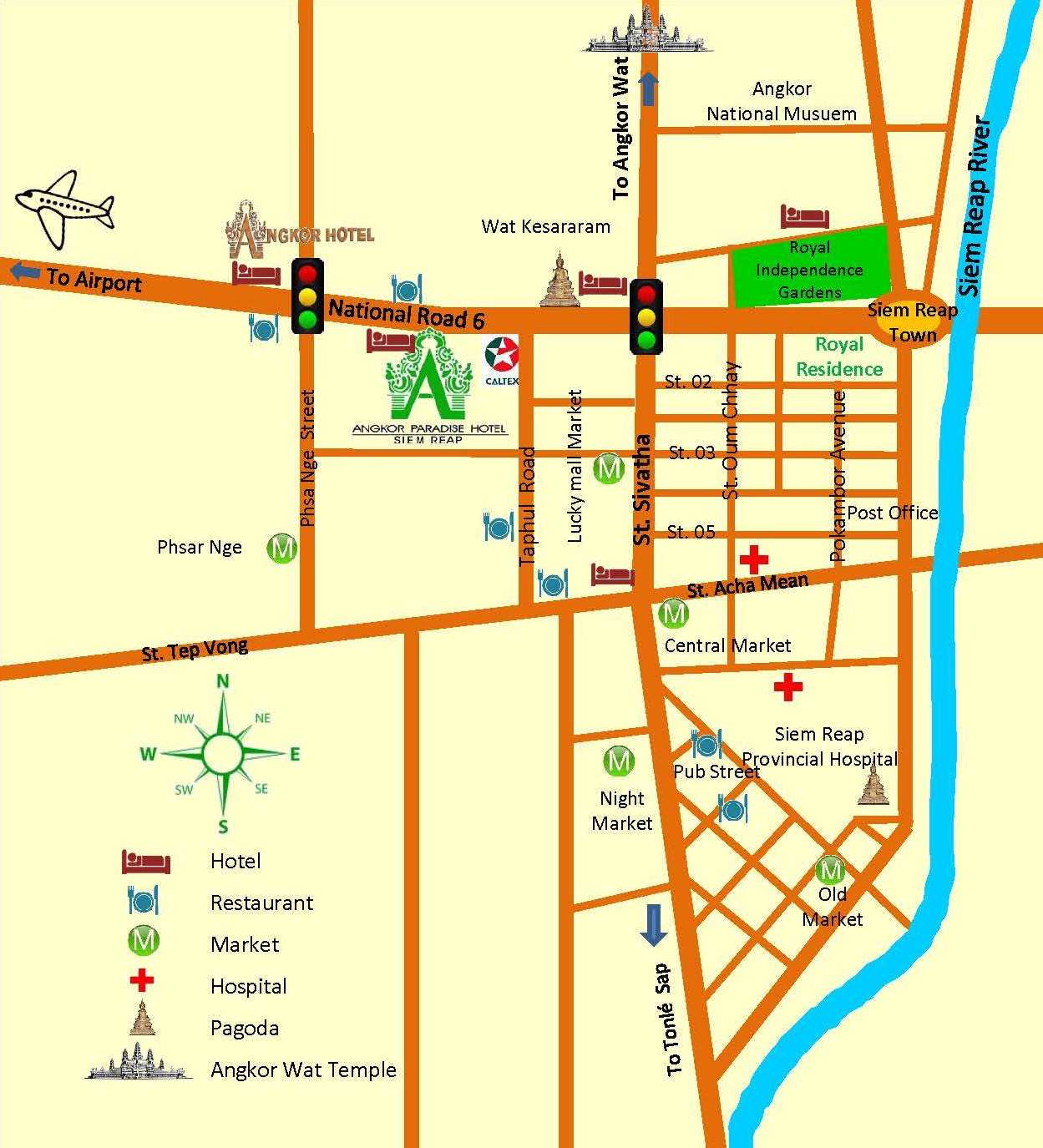 Distance:Hotel to Airport: 7 km /10 mn Hotel to City Center: 1.5 km/5 mnHotel to Angkor Wat : 7 km/10 mn*Distance from Angkor Paradise Hotel to Sokha Hotel => 250m*Distance from Angkor Hotel to Sokha Hotel => 500 mHOTEL MAPDistance:Hotel to Airport: 7 km /10 mn Hotel to City Center: 1.5 km/5 mnHotel to Angkor Wat : 7 km/10 mn*Distance from Angkor Paradise Hotel to Sokha Hotel => 250m*Distance from Angkor Hotel to Sokha Hotel => 500 mHOTEL MAPDistance:Hotel to Airport: 7 km /10 mn Hotel to City Center: 1.5 km/5 mnHotel to Angkor Wat : 7 km/10 mn*Distance from Angkor Paradise Hotel to Sokha Hotel => 250m*Distance from Angkor Hotel to Sokha Hotel => 500 mHOTEL MAPDistance:Hotel to Airport: 7 km /10 mn Hotel to City Center: 1.5 km/5 mnHotel to Angkor Wat : 7 km/10 mn*Distance from Angkor Paradise Hotel to Sokha Hotel => 250m*Distance from Angkor Hotel to Sokha Hotel => 500 mHOTEL MAPDistance:Hotel to Airport: 7 km /10 mn Hotel to City Center: 1.5 km/5 mnHotel to Angkor Wat : 7 km/10 mn*Distance from Angkor Paradise Hotel to Sokha Hotel => 250m*Distance from Angkor Hotel to Sokha Hotel => 500 m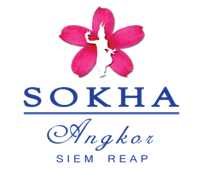 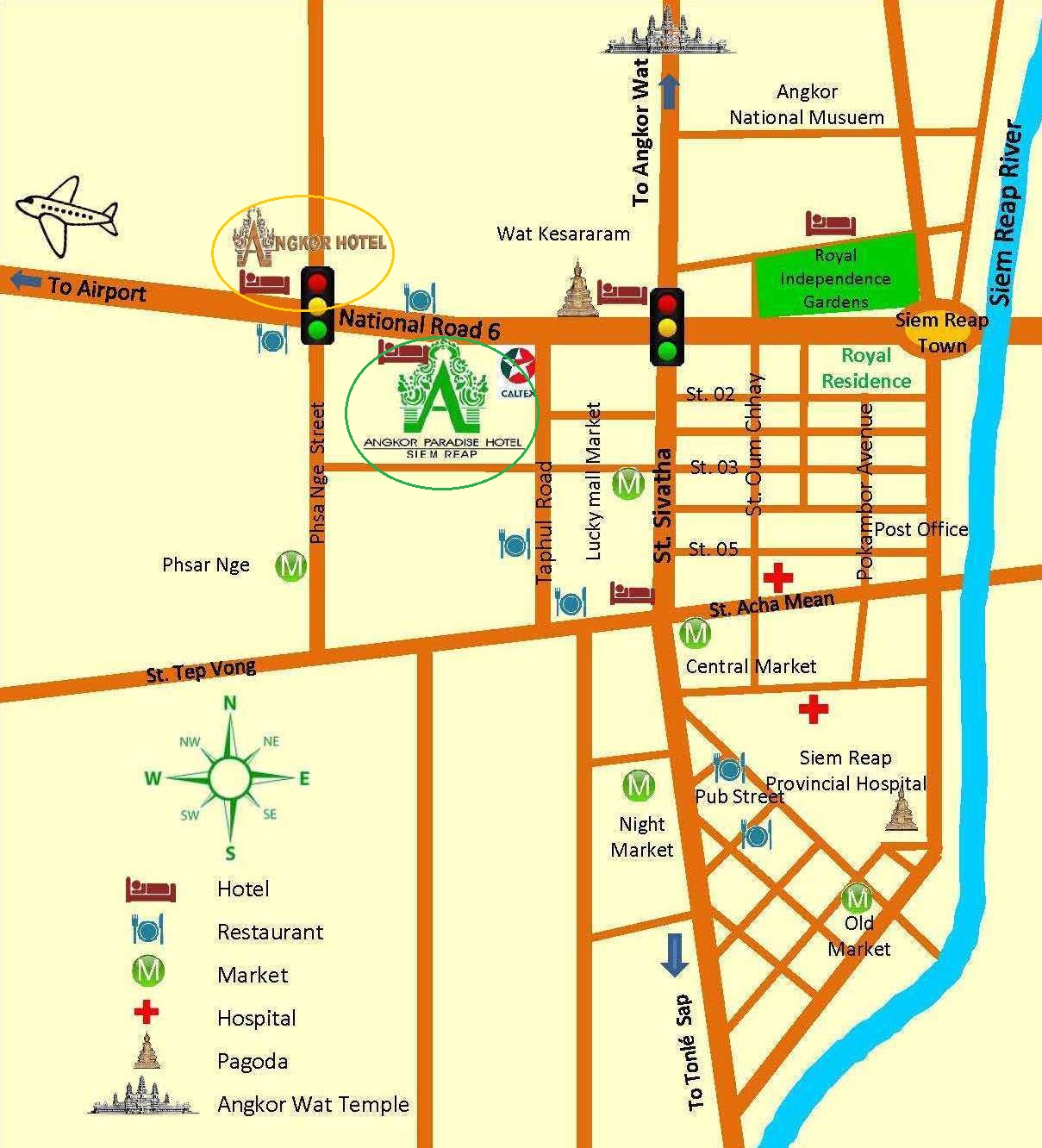 